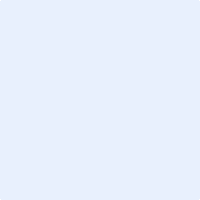 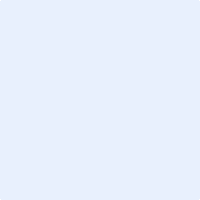 卫 理 公 会 恩 约 堂Holy Covenant Methodist Church儿 童 洗 礼 申 请 表 格Application Form for Child BaptismChild’s Particulars  儿童资料Child’s Particulars  儿童资料Child’s Particulars  儿童资料Child’s Particulars  儿童资料Child’s Particulars  儿童资料Child’s Particulars  儿童资料Child’s Particulars  儿童资料Child’s Particulars  儿童资料Child’s Particulars  儿童资料Child’s Particulars  儿童资料Child’s Particulars  儿童资料Child’s Particulars  儿童资料Name (E) :(According to Birth Cert / NRIC)Name (E) :(According to Birth Cert / NRIC)Name (E) :(According to Birth Cert / NRIC)姓名 : (中)Birth Cert./NRIC No :出生证明/身份证号码 :Birth Cert./NRIC No :出生证明/身份证号码 :Birth Cert./NRIC No :出生证明/身份证号码 :Nationality :国籍 :Nationality :国籍 :Sex 性别 :Date of Birth出生日期 ：Date of Birth出生日期 ：(DD/MM/YYYY)(DD/MM/YYYY)(DD/MM/YYYY)Phone 电话 :( Home 家 )Phone 电话 :( Home 家 )Phone 电话 :( Home 家 )Address : 地址 :Address : 地址 :Postal Code 邮区 :Postal Code 邮区 :Father’s Particulars 父亲资料Father’s Particulars 父亲资料Father’s Particulars 父亲资料Father’s Particulars 父亲资料Father’s Particulars 父亲资料Father’s Particulars 父亲资料Father’s Particulars 父亲资料Father’s Particulars 父亲资料Father’s Particulars 父亲资料Father’s Particulars 父亲资料Father’s Particulars 父亲资料Father’s Particulars 父亲资料Name (E) :(According to NRIC/ Passport)Name (E) :(According to NRIC/ Passport)Name (E) :(According to NRIC/ Passport)姓名 : (中)NRIC/Passport No :身份证/护照号码 :NRIC/Passport No :身份证/护照号码 :NRIC/Passport No :身份证/护照号码 :Nationality :国籍 :Nationality :国籍 :Email : 电邮  : Email : 电邮  : Mobile No :手机号码 :Mobile No :手机号码 :Address : 地址 :Address : 地址 : Same as child’s info above 与儿童资料相同 Same as child’s info above 与儿童资料相同 Same as child’s info above 与儿童资料相同 Same as child’s info above 与儿童资料相同 Same as child’s info above 与儿童资料相同 Same as child’s info above 与儿童资料相同Postal Code 邮区 :Postal Code 邮区 :Mother’s Particulars 母亲资料Mother’s Particulars 母亲资料Mother’s Particulars 母亲资料Mother’s Particulars 母亲资料Mother’s Particulars 母亲资料Mother’s Particulars 母亲资料Mother’s Particulars 母亲资料Mother’s Particulars 母亲资料Mother’s Particulars 母亲资料Mother’s Particulars 母亲资料Mother’s Particulars 母亲资料Mother’s Particulars 母亲资料Name (E) :(According to NRIC/ Passport)Name (E) :(According to NRIC/ Passport)Name (E) :(According to NRIC/ Passport)姓名 : (中)NRIC/Passport No :身份证/护照号码 :NRIC/Passport No :身份证/护照号码 :NRIC/Passport No :身份证/护照号码 :Nationality :国籍 :Nationality :国籍 :Email : 电邮  : Email : 电邮  : Mobile No :手机号码 :Mobile No :手机号码 :Address : 地址 :Address : 地址 : Same as child’s info above 与儿童资料相同 Same as child’s info above 与儿童资料相同 Same as child’s info above 与儿童资料相同 Same as child’s info above 与儿童资料相同 Same as child’s info above 与儿童资料相同 Same as child’s info above 与儿童资料相同Postal Code 邮区 :Postal Code 邮区 :Others其他Others其他Others其他Others其他Others其他Others其他Others其他Others其他Others其他Others其他Others其他Others其他Service Attending 参加崇拜 :         Mandarin华语 	  English英语 	        Hokkien夏语 Service Attending 参加崇拜 :         Mandarin华语 	  English英语 	        Hokkien夏语 Service Attending 参加崇拜 :         Mandarin华语 	  English英语 	        Hokkien夏语 Service Attending 参加崇拜 :         Mandarin华语 	  English英语 	        Hokkien夏语 Service Attending 参加崇拜 :         Mandarin华语 	  English英语 	        Hokkien夏语 Service Attending 参加崇拜 :         Mandarin华语 	  English英语 	        Hokkien夏语 Service Attending 参加崇拜 :         Mandarin华语 	  English英语 	        Hokkien夏语 Service Attending 参加崇拜 :         Mandarin华语 	  English英语 	        Hokkien夏语 Service Attending 参加崇拜 :         Mandarin华语 	  English英语 	        Hokkien夏语 Service Attending 参加崇拜 :         Mandarin华语 	  English英语 	        Hokkien夏语 Service Attending 参加崇拜 :         Mandarin华语 	  English英语 	        Hokkien夏语 Service Attending 参加崇拜 :         Mandarin华语 	  English英语 	        Hokkien夏语 *   Please enclose photocopy of child’s NRIC or birth certificate. 请付上儿童的身份证或出生证明的复印本*   Please enclose photocopy of child’s NRIC or birth certificate. 请付上儿童的身份证或出生证明的复印本*   Please enclose photocopy of child’s NRIC or birth certificate. 请付上儿童的身份证或出生证明的复印本*   Please enclose photocopy of child’s NRIC or birth certificate. 请付上儿童的身份证或出生证明的复印本*   Please enclose photocopy of child’s NRIC or birth certificate. 请付上儿童的身份证或出生证明的复印本*   Please enclose photocopy of child’s NRIC or birth certificate. 请付上儿童的身份证或出生证明的复印本*   Please enclose photocopy of child’s NRIC or birth certificate. 请付上儿童的身份证或出生证明的复印本*   Please enclose photocopy of child’s NRIC or birth certificate. 请付上儿童的身份证或出生证明的复印本*   Please enclose photocopy of child’s NRIC or birth certificate. 请付上儿童的身份证或出生证明的复印本*   Please enclose photocopy of child’s NRIC or birth certificate. 请付上儿童的身份证或出生证明的复印本*   Please enclose photocopy of child’s NRIC or birth certificate. 请付上儿童的身份证或出生证明的复印本*   Please enclose photocopy of child’s NRIC or birth certificate. 请付上儿童的身份证或出生证明的复印本————————————————————————————————————Father’s signature 父亲签名————————————————————————————————————Father’s signature 父亲签名————————————————————————————————————Father’s signature 父亲签名————————————————————————————————————Father’s signature 父亲签名————————————————————————————————————Father’s signature 父亲签名————————————————————————————————————Father’s signature 父亲签名————————————————————————————————————Mother’s signature 母亲签名————————————————————————————————————Mother’s signature 母亲签名————————————————————————————————————Mother’s signature 母亲签名——————————————————Date 日期——————————————————Date 日期——————————————————Date 日期By signing this application form, you agree that Holy Covenant Methodist Church of The Methodist Church in Singapore may collect, use and disclose your personal data, as provided in this application form, or (if applicable) obtained by our organisation as a result of your application, for the following purposes in accordance with the Personal Data Protection Act 2012 and our data protection policy: (a) the processing of this baptism application; and (b) the administration of the baptism with our organisation. Please visit https://www.cac-singapore.org.sg/pdpa-policy/ for further details on our data protection policy, including how you may access and correct your personal data or withdraw consent to the collection, use or disclosure of your personal data.By signing this application form, you agree that Holy Covenant Methodist Church of The Methodist Church in Singapore may collect, use and disclose your personal data, as provided in this application form, or (if applicable) obtained by our organisation as a result of your application, for the following purposes in accordance with the Personal Data Protection Act 2012 and our data protection policy: (a) the processing of this baptism application; and (b) the administration of the baptism with our organisation. Please visit https://www.cac-singapore.org.sg/pdpa-policy/ for further details on our data protection policy, including how you may access and correct your personal data or withdraw consent to the collection, use or disclosure of your personal data.By signing this application form, you agree that Holy Covenant Methodist Church of The Methodist Church in Singapore may collect, use and disclose your personal data, as provided in this application form, or (if applicable) obtained by our organisation as a result of your application, for the following purposes in accordance with the Personal Data Protection Act 2012 and our data protection policy: (a) the processing of this baptism application; and (b) the administration of the baptism with our organisation. Please visit https://www.cac-singapore.org.sg/pdpa-policy/ for further details on our data protection policy, including how you may access and correct your personal data or withdraw consent to the collection, use or disclosure of your personal data.By signing this application form, you agree that Holy Covenant Methodist Church of The Methodist Church in Singapore may collect, use and disclose your personal data, as provided in this application form, or (if applicable) obtained by our organisation as a result of your application, for the following purposes in accordance with the Personal Data Protection Act 2012 and our data protection policy: (a) the processing of this baptism application; and (b) the administration of the baptism with our organisation. Please visit https://www.cac-singapore.org.sg/pdpa-policy/ for further details on our data protection policy, including how you may access and correct your personal data or withdraw consent to the collection, use or disclosure of your personal data.By signing this application form, you agree that Holy Covenant Methodist Church of The Methodist Church in Singapore may collect, use and disclose your personal data, as provided in this application form, or (if applicable) obtained by our organisation as a result of your application, for the following purposes in accordance with the Personal Data Protection Act 2012 and our data protection policy: (a) the processing of this baptism application; and (b) the administration of the baptism with our organisation. Please visit https://www.cac-singapore.org.sg/pdpa-policy/ for further details on our data protection policy, including how you may access and correct your personal data or withdraw consent to the collection, use or disclosure of your personal data.By signing this application form, you agree that Holy Covenant Methodist Church of The Methodist Church in Singapore may collect, use and disclose your personal data, as provided in this application form, or (if applicable) obtained by our organisation as a result of your application, for the following purposes in accordance with the Personal Data Protection Act 2012 and our data protection policy: (a) the processing of this baptism application; and (b) the administration of the baptism with our organisation. Please visit https://www.cac-singapore.org.sg/pdpa-policy/ for further details on our data protection policy, including how you may access and correct your personal data or withdraw consent to the collection, use or disclosure of your personal data.By signing this application form, you agree that Holy Covenant Methodist Church of The Methodist Church in Singapore may collect, use and disclose your personal data, as provided in this application form, or (if applicable) obtained by our organisation as a result of your application, for the following purposes in accordance with the Personal Data Protection Act 2012 and our data protection policy: (a) the processing of this baptism application; and (b) the administration of the baptism with our organisation. Please visit https://www.cac-singapore.org.sg/pdpa-policy/ for further details on our data protection policy, including how you may access and correct your personal data or withdraw consent to the collection, use or disclosure of your personal data.By signing this application form, you agree that Holy Covenant Methodist Church of The Methodist Church in Singapore may collect, use and disclose your personal data, as provided in this application form, or (if applicable) obtained by our organisation as a result of your application, for the following purposes in accordance with the Personal Data Protection Act 2012 and our data protection policy: (a) the processing of this baptism application; and (b) the administration of the baptism with our organisation. Please visit https://www.cac-singapore.org.sg/pdpa-policy/ for further details on our data protection policy, including how you may access and correct your personal data or withdraw consent to the collection, use or disclosure of your personal data.By signing this application form, you agree that Holy Covenant Methodist Church of The Methodist Church in Singapore may collect, use and disclose your personal data, as provided in this application form, or (if applicable) obtained by our organisation as a result of your application, for the following purposes in accordance with the Personal Data Protection Act 2012 and our data protection policy: (a) the processing of this baptism application; and (b) the administration of the baptism with our organisation. Please visit https://www.cac-singapore.org.sg/pdpa-policy/ for further details on our data protection policy, including how you may access and correct your personal data or withdraw consent to the collection, use or disclosure of your personal data.By signing this application form, you agree that Holy Covenant Methodist Church of The Methodist Church in Singapore may collect, use and disclose your personal data, as provided in this application form, or (if applicable) obtained by our organisation as a result of your application, for the following purposes in accordance with the Personal Data Protection Act 2012 and our data protection policy: (a) the processing of this baptism application; and (b) the administration of the baptism with our organisation. Please visit https://www.cac-singapore.org.sg/pdpa-policy/ for further details on our data protection policy, including how you may access and correct your personal data or withdraw consent to the collection, use or disclosure of your personal data.By signing this application form, you agree that Holy Covenant Methodist Church of The Methodist Church in Singapore may collect, use and disclose your personal data, as provided in this application form, or (if applicable) obtained by our organisation as a result of your application, for the following purposes in accordance with the Personal Data Protection Act 2012 and our data protection policy: (a) the processing of this baptism application; and (b) the administration of the baptism with our organisation. Please visit https://www.cac-singapore.org.sg/pdpa-policy/ for further details on our data protection policy, including how you may access and correct your personal data or withdraw consent to the collection, use or disclosure of your personal data.By signing this application form, you agree that Holy Covenant Methodist Church of The Methodist Church in Singapore may collect, use and disclose your personal data, as provided in this application form, or (if applicable) obtained by our organisation as a result of your application, for the following purposes in accordance with the Personal Data Protection Act 2012 and our data protection policy: (a) the processing of this baptism application; and (b) the administration of the baptism with our organisation. Please visit https://www.cac-singapore.org.sg/pdpa-policy/ for further details on our data protection policy, including how you may access and correct your personal data or withdraw consent to the collection, use or disclosure of your personal data.For Office Use 办公室用途For Office Use 办公室用途For Office Use 办公室用途For Office Use 办公室用途For Office Use 办公室用途For Office Use 办公室用途For Office Use 办公室用途For Office Use 办公室用途For Office Use 办公室用途For Office Use 办公室用途For Office Use 办公室用途For Office Use 办公室用途Baptism Date:Baptism Date:Baptism Date:Baptism Date:Baptised By:Baptised By:Baptised By:Certificate No.:Certificate No.:Certificate No.:Certificate No.:Certificate No.:Certified By:Certified By:Certified By:Certified By:Keyed in By:Keyed in By:Keyed in By:Baptism Cert. Issued By:Baptism Cert. Issued By:Baptism Cert. Issued By:Baptism Cert. Issued By:Baptism Cert. Issued By: